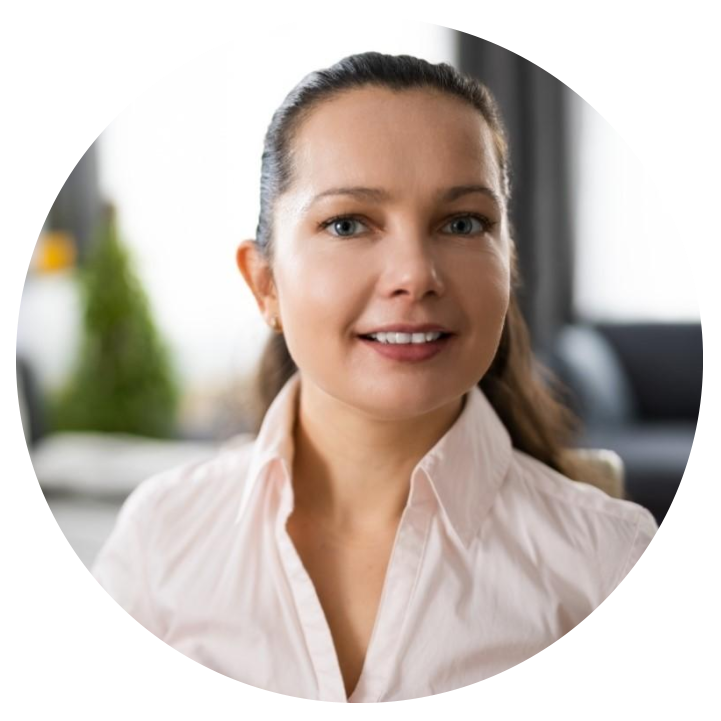 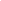     +123-456-7890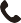 email@example.com            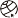 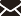 LinkedIn | PortfolioCity, State Abbreviation ZIP code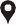 EDUCATIONBachelor of Science in Early Childhood Education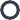 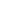 University of Ohio, Columbus, OHSeptember 2010 – June 2014DIANA COOPERNannyABOUT MECompassionate and experienced nanny with over five years of experience in providing safe and nurturing care to children of all ages. Skilled in creating engaging activities that promote physical, emotional, and cognitive development. Certified in CPR and First Aid. Seeking a full-time nanny position with a family that values quality care and education for their children.WORK EXPERIENCEJune 2021 – presentThe Smith Household, Columbus, OHNannyProvided safe and nurturing care to three children aged 2, 4, and 6. Planned and executed educational outings and field trips.
Enhanced math scores by 35% through tutoring.Managed an active calendar of appointments, including school, art classes, sports clubs, and piano lessons.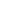 KEY SKILLS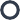 Child care experience Driver’s licenseFirst aid and CPR-certified HousekeepingMeal preparationJanuary 2019 – May 2021The Johnson Household, Columbus, OHNannyOrganized  children’s  daily  schedules,  including  meals,  school,  and  recreational activities.Tutored children in Math and English, assisting with homework and school projects. Transported children daily with a 100% clean driving record.CERTIFICATIONSChild Development Associate (CDA), Council for Professional Recognition, 2022First Aid and CPR certification, American Red Cross, 2021